Formularz poprawkowy projektów Wrocławskiego Budżetu Obywatelskiego 2017 1. Informacje o projekcieNumer projektu:615 Nazwa projektu: (wypełnić tylko w wypadku zmiany/doprecyzowania nazwy projektu)Ścianka wspinaczkowa dla dzieci na placu zabaw i rozbudowa siłowni w Parku GrabiszyńskimLokalizacja projektu: (wypełnić tylko w wypadku zmiany lokalizacji projektu) - adres: - numer geodezyjny działki (na podstawie www.geoportal.wroclaw.pl): 2. Ustosunkowanie się do wyników weryfikacji lub opis zmian Proszę o zostawienie projektu w kategorii małych rejonowych.Po konsultacji projektu z Panią Martą Kubiak z ZZM wykreślam z projektu urządzenia do zabawy „woda/piasek” których koszt jest trudny do oszacowania i znacząco podnosi kosztorys oraz dodatkowe urządzenia w siłowni.Projekt ogranicza się obecnie do rozbudowy siłowni o urządzenie do street workout z podbudową ( co zostało oszacowane przez Panią Martę na ok 100 tys. zł i budowy małej ścianki wspinaczkowej dla dzieci – szacowany koszt 120 tys zł. Dodatkowe 30 tys. to koszta zarezerwowane na dokumentację.Zaznaczam też, że priorytetem jest budowa ścianki wspinaczkowej dla dzieci, a finalny kształt rozbudowy siłowni chciałbym określić na etapie realizacji projektu po upewnieniu się, że kwota 120 tys. na ściankę jest wystarczająca. 3. UwagiBrak uwag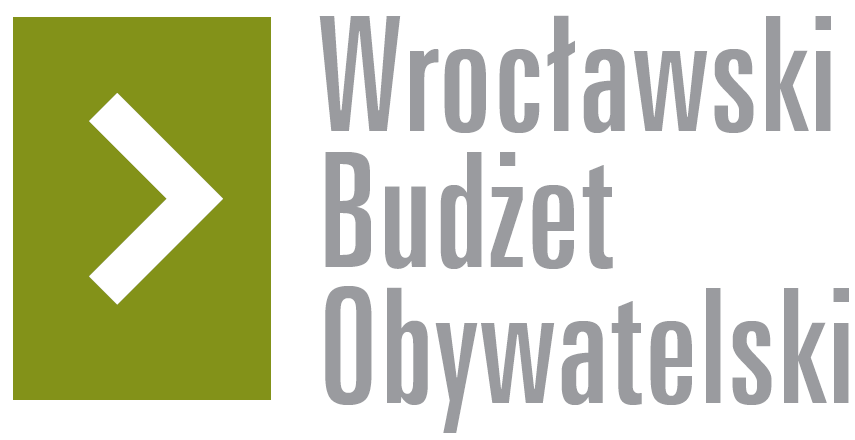 